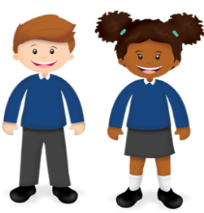 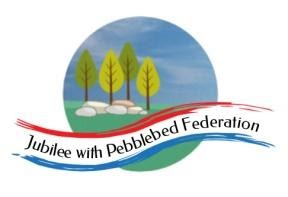 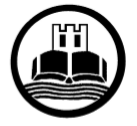 Class 2Wk beg: 5th October 2020Spelling (30 mins)Email school if your child has forgotten their log in!Reading (30 mins)Writing (1 hour)Maths (45 mins)Afternoon Project                            When finished each dayMonday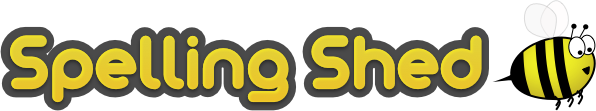 https://www.edshed.com/en-gb/login https://www.activelearnprimary.co.uk/login?c=0 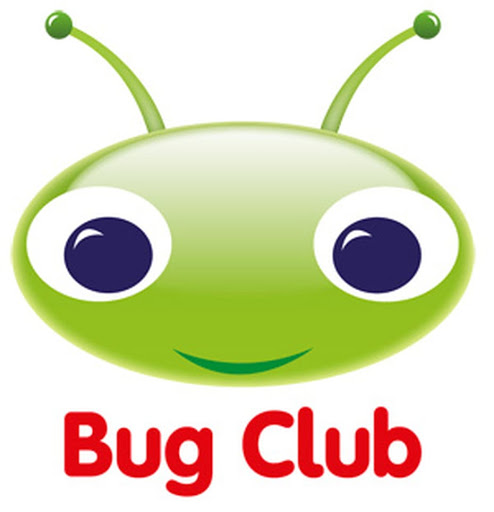 This week, we are beginning a sequence of work on non-chronological reports. We will start by identifying the features of a non-chronological report. In class, we will be using a text about the Romans, but you can achieve the same objective by looking at a report about animals:Year 3: https://classroom.thenational.academy/lessons/to-identify-features-of-a-non-chronological-report-ctjk8cYear 4: https://classroom.thenational.academy/lessons/to-identify-the-features-of-a-non-chronological-report-c4uketYear 5:https://classroom.thenational.academy/lessons/to-identify-the-features-of-a-non-chronological-report-6cwketYear 6:https://classroom.thenational.academy/lessons/to-analyse-the-features-of-a-non-chronological-report-6cv3arWarm up with 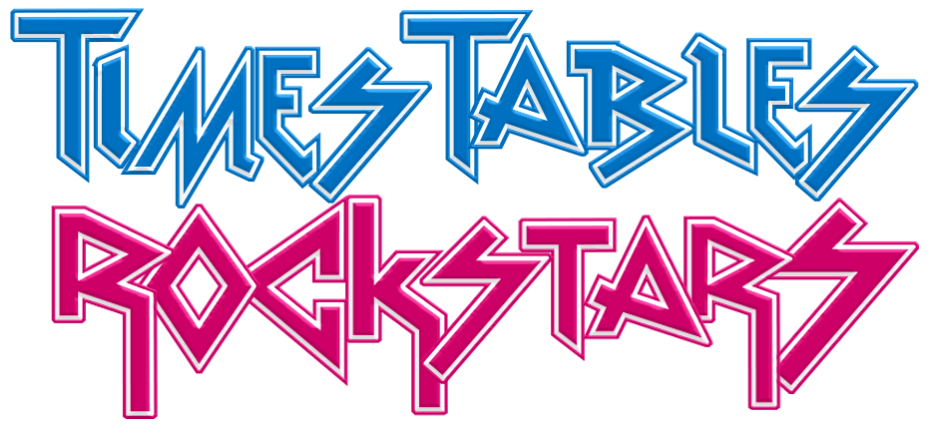 Contact school if you need a reminder of your login details!Children that do Maths with Class 1https://classroom.thenational.academy/lessons/adding-two-2-digit-numbers-crvk6d Year 3https://classroom.thenational.academy/lessons/subtracting-two-3-digit-numbers-without-regrouping-60r3ccYear 4https://classroom.thenational.academy/lessons/adding-using-the-column-method-cmw3ccYear 5https://classroom.thenational.academy/lessons/rounding-to-estimate-ccr62d Year 6https://classroom.thenational.academy/lessons/expressing-missing-number-problems-algebraically-c8v64rPEhttps://www.youtube.com/channel/UCLNV8D56t6RV0wbsPnbnYeAMondayhttps://www.edshed.com/en-gb/login https://www.activelearnprimary.co.uk/login?c=0 This week, we are beginning a sequence of work on non-chronological reports. We will start by identifying the features of a non-chronological report. In class, we will be using a text about the Romans, but you can achieve the same objective by looking at a report about animals:Year 3: https://classroom.thenational.academy/lessons/to-identify-features-of-a-non-chronological-report-ctjk8cYear 4: https://classroom.thenational.academy/lessons/to-identify-the-features-of-a-non-chronological-report-c4uketYear 5:https://classroom.thenational.academy/lessons/to-identify-the-features-of-a-non-chronological-report-6cwketYear 6:https://classroom.thenational.academy/lessons/to-analyse-the-features-of-a-non-chronological-report-6cv3arWarm up with Contact school if you need a reminder of your login details!Children that do Maths with Class 1https://classroom.thenational.academy/lessons/adding-two-2-digit-numbers-crvk6d Year 3https://classroom.thenational.academy/lessons/subtracting-two-3-digit-numbers-without-regrouping-60r3ccYear 4https://classroom.thenational.academy/lessons/adding-using-the-column-method-cmw3ccYear 5https://classroom.thenational.academy/lessons/rounding-to-estimate-ccr62d Year 6https://classroom.thenational.academy/lessons/expressing-missing-number-problems-algebraically-c8v64rPEhttps://www.youtube.com/channel/UCLNV8D56t6RV0wbsPnbnYeAMondayhttps://www.edshed.com/en-gb/login https://www.activelearnprimary.co.uk/login?c=0 This week, we are beginning a sequence of work on non-chronological reports. We will start by identifying the features of a non-chronological report. In class, we will be using a text about the Romans, but you can achieve the same objective by looking at a report about animals:Year 3: https://classroom.thenational.academy/lessons/to-identify-features-of-a-non-chronological-report-ctjk8cYear 4: https://classroom.thenational.academy/lessons/to-identify-the-features-of-a-non-chronological-report-c4uketYear 5:https://classroom.thenational.academy/lessons/to-identify-the-features-of-a-non-chronological-report-6cwketYear 6:https://classroom.thenational.academy/lessons/to-analyse-the-features-of-a-non-chronological-report-6cv3arWarm up with Contact school if you need a reminder of your login details!Children that do Maths with Class 1https://classroom.thenational.academy/lessons/adding-two-2-digit-numbers-crvk6d Year 3https://classroom.thenational.academy/lessons/subtracting-two-3-digit-numbers-without-regrouping-60r3ccYear 4https://classroom.thenational.academy/lessons/adding-using-the-column-method-cmw3ccYear 5https://classroom.thenational.academy/lessons/rounding-to-estimate-ccr62d Year 6https://classroom.thenational.academy/lessons/expressing-missing-number-problems-algebraically-c8v64rPEhttps://www.youtube.com/channel/UCLNV8D56t6RV0wbsPnbnYeAMondayhttps://www.edshed.com/en-gb/login https://www.activelearnprimary.co.uk/login?c=0 This week, we are beginning a sequence of work on non-chronological reports. We will start by identifying the features of a non-chronological report. In class, we will be using a text about the Romans, but you can achieve the same objective by looking at a report about animals:Year 3: https://classroom.thenational.academy/lessons/to-identify-features-of-a-non-chronological-report-ctjk8cYear 4: https://classroom.thenational.academy/lessons/to-identify-the-features-of-a-non-chronological-report-c4uketYear 5:https://classroom.thenational.academy/lessons/to-identify-the-features-of-a-non-chronological-report-6cwketYear 6:https://classroom.thenational.academy/lessons/to-analyse-the-features-of-a-non-chronological-report-6cv3arWarm up with Contact school if you need a reminder of your login details!Children that do Maths with Class 1https://classroom.thenational.academy/lessons/adding-two-2-digit-numbers-crvk6d Year 3https://classroom.thenational.academy/lessons/subtracting-two-3-digit-numbers-without-regrouping-60r3ccYear 4https://classroom.thenational.academy/lessons/adding-using-the-column-method-cmw3ccYear 5https://classroom.thenational.academy/lessons/rounding-to-estimate-ccr62d Year 6https://classroom.thenational.academy/lessons/expressing-missing-number-problems-algebraically-c8v64rPEhttps://www.youtube.com/channel/UCLNV8D56t6RV0wbsPnbnYeAMondayhttps://www.edshed.com/en-gb/login https://www.activelearnprimary.co.uk/login?c=0 This week, we are beginning a sequence of work on non-chronological reports. We will start by identifying the features of a non-chronological report. In class, we will be using a text about the Romans, but you can achieve the same objective by looking at a report about animals:Year 3: https://classroom.thenational.academy/lessons/to-identify-features-of-a-non-chronological-report-ctjk8cYear 4: https://classroom.thenational.academy/lessons/to-identify-the-features-of-a-non-chronological-report-c4uketYear 5:https://classroom.thenational.academy/lessons/to-identify-the-features-of-a-non-chronological-report-6cwketYear 6:https://classroom.thenational.academy/lessons/to-analyse-the-features-of-a-non-chronological-report-6cv3arWarm up with Contact school if you need a reminder of your login details!Children that do Maths with Class 1https://classroom.thenational.academy/lessons/adding-two-2-digit-numbers-crvk6d Year 3https://classroom.thenational.academy/lessons/subtracting-two-3-digit-numbers-without-regrouping-60r3ccYear 4https://classroom.thenational.academy/lessons/adding-using-the-column-method-cmw3ccYear 5https://classroom.thenational.academy/lessons/rounding-to-estimate-ccr62d Year 6https://classroom.thenational.academy/lessons/expressing-missing-number-problems-algebraically-c8v64rPEhttps://www.youtube.com/channel/UCLNV8D56t6RV0wbsPnbnYeAMondayhttps://www.edshed.com/en-gb/login https://www.activelearnprimary.co.uk/login?c=0 This week, we are beginning a sequence of work on non-chronological reports. We will start by identifying the features of a non-chronological report. In class, we will be using a text about the Romans, but you can achieve the same objective by looking at a report about animals:Year 3: https://classroom.thenational.academy/lessons/to-identify-features-of-a-non-chronological-report-ctjk8cYear 4: https://classroom.thenational.academy/lessons/to-identify-the-features-of-a-non-chronological-report-c4uketYear 5:https://classroom.thenational.academy/lessons/to-identify-the-features-of-a-non-chronological-report-6cwketYear 6:https://classroom.thenational.academy/lessons/to-analyse-the-features-of-a-non-chronological-report-6cv3arWarm up with Contact school if you need a reminder of your login details!Children that do Maths with Class 1https://classroom.thenational.academy/lessons/adding-two-2-digit-numbers-crvk6d Year 3https://classroom.thenational.academy/lessons/subtracting-two-3-digit-numbers-without-regrouping-60r3ccYear 4https://classroom.thenational.academy/lessons/adding-using-the-column-method-cmw3ccYear 5https://classroom.thenational.academy/lessons/rounding-to-estimate-ccr62d Year 6https://classroom.thenational.academy/lessons/expressing-missing-number-problems-algebraically-c8v64rPEhttps://www.youtube.com/channel/UCLNV8D56t6RV0wbsPnbnYeAMondayhttps://www.edshed.com/en-gb/login https://www.activelearnprimary.co.uk/login?c=0 This week, we are beginning a sequence of work on non-chronological reports. We will start by identifying the features of a non-chronological report. In class, we will be using a text about the Romans, but you can achieve the same objective by looking at a report about animals:Year 3: https://classroom.thenational.academy/lessons/to-identify-features-of-a-non-chronological-report-ctjk8cYear 4: https://classroom.thenational.academy/lessons/to-identify-the-features-of-a-non-chronological-report-c4uketYear 5:https://classroom.thenational.academy/lessons/to-identify-the-features-of-a-non-chronological-report-6cwketYear 6:https://classroom.thenational.academy/lessons/to-analyse-the-features-of-a-non-chronological-report-6cv3arWarm up with Contact school if you need a reminder of your login details!Children that do Maths with Class 1https://classroom.thenational.academy/lessons/adding-two-2-digit-numbers-crvk6d Year 3https://classroom.thenational.academy/lessons/subtracting-two-3-digit-numbers-without-regrouping-60r3ccYear 4https://classroom.thenational.academy/lessons/adding-using-the-column-method-cmw3ccYear 5https://classroom.thenational.academy/lessons/rounding-to-estimate-ccr62d Year 6https://classroom.thenational.academy/lessons/expressing-missing-number-problems-algebraically-c8v64rPEhttps://www.youtube.com/channel/UCLNV8D56t6RV0wbsPnbnYeATuesdayhttps://www.edshed.com/en-gb/login https://www.activelearnprimary.co.uk/login?c=0 Today’s lesson focuses on spelling. Year 3: https://classroom.thenational.academy/lessons/to-investigate-suffixes-plurals-6nj64cYear 4: https://classroom.thenational.academy/lessons/to-investigate-suffixes-past-and-present-tense-60up6eYear 5: https://classroom.thenational.academy/lessons/to-investigate-the-letter-string-fer-64r3ceYear 6: https://classroom.thenational.academy/lessons/to-practise-curriculum-words-6tj32dWarm up with Contact school if you need a reminder of your login details!Children that do Maths with Class 1https://classroom.thenational.academy/lessons/subtracting-two-2-digit-numbers-6gup2t Year 3https://classroom.thenational.academy/lessons/applying-rounding-for-estimating-adding-65j62rYear 4https://classroom.thenational.academy/lessons/adding-using-the-column-method-when-multiple-columns-require-regrouping-cmwpcrYear 5https://classroom.thenational.academy/lessons/adding-using-the-column-method-6wt64c Year 6https://classroom.thenational.academy/lessons/finding-solutions-to-problems-with-two-variables-cmt30r HistoryThis week we are researching to find out more about what daily life was like in Ancient Rome, especially for children. Listen to the BBC radio programme: 9. Roman childhoodUse the BBC Bitesize lesson: What was it like in Roman Britain?  What was it like in Roman Britain?And Hands on History, Day in the Life of a 10-year-old in Roman BritainBegin to make some notes about aspects of life in Ancient Rome in preparation for writing a non-chronological report about the subject later in the sequence.Tuesdayhttps://www.edshed.com/en-gb/login https://www.activelearnprimary.co.uk/login?c=0 Today’s lesson focuses on spelling. Year 3: https://classroom.thenational.academy/lessons/to-investigate-suffixes-plurals-6nj64cYear 4: https://classroom.thenational.academy/lessons/to-investigate-suffixes-past-and-present-tense-60up6eYear 5: https://classroom.thenational.academy/lessons/to-investigate-the-letter-string-fer-64r3ceYear 6: https://classroom.thenational.academy/lessons/to-practise-curriculum-words-6tj32dWarm up with Contact school if you need a reminder of your login details!Children that do Maths with Class 1https://classroom.thenational.academy/lessons/subtracting-two-2-digit-numbers-6gup2t Year 3https://classroom.thenational.academy/lessons/applying-rounding-for-estimating-adding-65j62rYear 4https://classroom.thenational.academy/lessons/adding-using-the-column-method-when-multiple-columns-require-regrouping-cmwpcrYear 5https://classroom.thenational.academy/lessons/adding-using-the-column-method-6wt64c Year 6https://classroom.thenational.academy/lessons/finding-solutions-to-problems-with-two-variables-cmt30r HistoryThis week we are researching to find out more about what daily life was like in Ancient Rome, especially for children. Listen to the BBC radio programme: 9. Roman childhoodUse the BBC Bitesize lesson: What was it like in Roman Britain?  What was it like in Roman Britain?And Hands on History, Day in the Life of a 10-year-old in Roman BritainBegin to make some notes about aspects of life in Ancient Rome in preparation for writing a non-chronological report about the subject later in the sequence.Tuesdayhttps://www.edshed.com/en-gb/login https://www.activelearnprimary.co.uk/login?c=0 Today’s lesson focuses on spelling. Year 3: https://classroom.thenational.academy/lessons/to-investigate-suffixes-plurals-6nj64cYear 4: https://classroom.thenational.academy/lessons/to-investigate-suffixes-past-and-present-tense-60up6eYear 5: https://classroom.thenational.academy/lessons/to-investigate-the-letter-string-fer-64r3ceYear 6: https://classroom.thenational.academy/lessons/to-practise-curriculum-words-6tj32dWarm up with Contact school if you need a reminder of your login details!Children that do Maths with Class 1https://classroom.thenational.academy/lessons/subtracting-two-2-digit-numbers-6gup2t Year 3https://classroom.thenational.academy/lessons/applying-rounding-for-estimating-adding-65j62rYear 4https://classroom.thenational.academy/lessons/adding-using-the-column-method-when-multiple-columns-require-regrouping-cmwpcrYear 5https://classroom.thenational.academy/lessons/adding-using-the-column-method-6wt64c Year 6https://classroom.thenational.academy/lessons/finding-solutions-to-problems-with-two-variables-cmt30r HistoryThis week we are researching to find out more about what daily life was like in Ancient Rome, especially for children. Listen to the BBC radio programme: 9. Roman childhoodUse the BBC Bitesize lesson: What was it like in Roman Britain?  What was it like in Roman Britain?And Hands on History, Day in the Life of a 10-year-old in Roman BritainBegin to make some notes about aspects of life in Ancient Rome in preparation for writing a non-chronological report about the subject later in the sequence.Tuesdayhttps://www.edshed.com/en-gb/login https://www.activelearnprimary.co.uk/login?c=0 Today’s lesson focuses on spelling. Year 3: https://classroom.thenational.academy/lessons/to-investigate-suffixes-plurals-6nj64cYear 4: https://classroom.thenational.academy/lessons/to-investigate-suffixes-past-and-present-tense-60up6eYear 5: https://classroom.thenational.academy/lessons/to-investigate-the-letter-string-fer-64r3ceYear 6: https://classroom.thenational.academy/lessons/to-practise-curriculum-words-6tj32dWarm up with Contact school if you need a reminder of your login details!Children that do Maths with Class 1https://classroom.thenational.academy/lessons/subtracting-two-2-digit-numbers-6gup2t Year 3https://classroom.thenational.academy/lessons/applying-rounding-for-estimating-adding-65j62rYear 4https://classroom.thenational.academy/lessons/adding-using-the-column-method-when-multiple-columns-require-regrouping-cmwpcrYear 5https://classroom.thenational.academy/lessons/adding-using-the-column-method-6wt64c Year 6https://classroom.thenational.academy/lessons/finding-solutions-to-problems-with-two-variables-cmt30r HistoryThis week we are researching to find out more about what daily life was like in Ancient Rome, especially for children. Listen to the BBC radio programme: 9. Roman childhoodUse the BBC Bitesize lesson: What was it like in Roman Britain?  What was it like in Roman Britain?And Hands on History, Day in the Life of a 10-year-old in Roman BritainBegin to make some notes about aspects of life in Ancient Rome in preparation for writing a non-chronological report about the subject later in the sequence.Tuesdayhttps://www.edshed.com/en-gb/login https://www.activelearnprimary.co.uk/login?c=0 Today’s lesson focuses on spelling. Year 3: https://classroom.thenational.academy/lessons/to-investigate-suffixes-plurals-6nj64cYear 4: https://classroom.thenational.academy/lessons/to-investigate-suffixes-past-and-present-tense-60up6eYear 5: https://classroom.thenational.academy/lessons/to-investigate-the-letter-string-fer-64r3ceYear 6: https://classroom.thenational.academy/lessons/to-practise-curriculum-words-6tj32dWarm up with Contact school if you need a reminder of your login details!Children that do Maths with Class 1https://classroom.thenational.academy/lessons/subtracting-two-2-digit-numbers-6gup2t Year 3https://classroom.thenational.academy/lessons/applying-rounding-for-estimating-adding-65j62rYear 4https://classroom.thenational.academy/lessons/adding-using-the-column-method-when-multiple-columns-require-regrouping-cmwpcrYear 5https://classroom.thenational.academy/lessons/adding-using-the-column-method-6wt64c Year 6https://classroom.thenational.academy/lessons/finding-solutions-to-problems-with-two-variables-cmt30r HistoryThis week we are researching to find out more about what daily life was like in Ancient Rome, especially for children. Listen to the BBC radio programme: 9. Roman childhoodUse the BBC Bitesize lesson: What was it like in Roman Britain?  What was it like in Roman Britain?And Hands on History, Day in the Life of a 10-year-old in Roman BritainBegin to make some notes about aspects of life in Ancient Rome in preparation for writing a non-chronological report about the subject later in the sequence.Tuesdayhttps://www.edshed.com/en-gb/login https://www.activelearnprimary.co.uk/login?c=0 Today’s lesson focuses on spelling. Year 3: https://classroom.thenational.academy/lessons/to-investigate-suffixes-plurals-6nj64cYear 4: https://classroom.thenational.academy/lessons/to-investigate-suffixes-past-and-present-tense-60up6eYear 5: https://classroom.thenational.academy/lessons/to-investigate-the-letter-string-fer-64r3ceYear 6: https://classroom.thenational.academy/lessons/to-practise-curriculum-words-6tj32dWarm up with Contact school if you need a reminder of your login details!Children that do Maths with Class 1https://classroom.thenational.academy/lessons/subtracting-two-2-digit-numbers-6gup2t Year 3https://classroom.thenational.academy/lessons/applying-rounding-for-estimating-adding-65j62rYear 4https://classroom.thenational.academy/lessons/adding-using-the-column-method-when-multiple-columns-require-regrouping-cmwpcrYear 5https://classroom.thenational.academy/lessons/adding-using-the-column-method-6wt64c Year 6https://classroom.thenational.academy/lessons/finding-solutions-to-problems-with-two-variables-cmt30r HistoryThis week we are researching to find out more about what daily life was like in Ancient Rome, especially for children. Listen to the BBC radio programme: 9. Roman childhoodUse the BBC Bitesize lesson: What was it like in Roman Britain?  What was it like in Roman Britain?And Hands on History, Day in the Life of a 10-year-old in Roman BritainBegin to make some notes about aspects of life in Ancient Rome in preparation for writing a non-chronological report about the subject later in the sequence.Wednesdayhttps://www.edshed.com/en-gb/login https://www.activelearnprimary.co.uk/login?c=0 Today’s lessons have a grammar or punctuation focus. Year 3: https://classroom.thenational.academy/lessons/to-revise-compound-sentences-c4t3jdYear 4: https://classroom.thenational.academy/lessons/to-explore-simple-and-compound-sentences-6hk3edYear 5: https://classroom.thenational.academy/lessons/to-develop-knowledge-of-relative-clauses-6mu6aeYear 6: https://classroom.thenational.academy/lessons/to-develop-our-knowledge-of-the-function-of-a-colon-6hjk0tWarm up with Contact school if you need a reminder of your login details!Children that do Maths with Class 1https://classroom.thenational.academy/lessons/adding-and-subtracting-two-2-digit-numbers-ctk3grYear 3https://classroom.thenational.academy/lessons/applying-rounding-for-estimating-subtracting-64w34cYear 4https://classroom.thenational.academy/lessons/subtracting-using-the-column-method-6mr38rYear 5https://classroom.thenational.academy/lessons/subtracting-using-the-column-method-6xj32d Year 6https://classroom.thenational.academy/lessons/consolidating-linear-sequences-and-representing-problems-with-algebra-71j3grDesign and TechnologyNext week, we are going to have a go at making one or two Roman recipes. Use the links below to find out more about the food that Ancient Romans ate. You could find a Roman recipe and have a go at making some Roman style food. Roman Food VideosRoman recipes (KS2) To Learn All About Roman Food by KidadlPSHEThis week in our mental health work, we are going to be celebrating some of our unique special qualities. Why not  have a go at creating a ‘Wordle’ about yourself? This web page will show you how: https://www.makeandtakes.com/all-about-me-wordle-for-kidsThursdayhttps://www.edshed.com/en-gb/login https://www.activelearnprimary.co.uk/login?c=0 Today’s lessons focus on collecting appropriate information and vocabulary for writing a report. Year 3: https://classroom.thenational.academy/lessons/to-gather-information-for-a-non-chronological-report-c8w34cYear 4:https://classroom.thenational.academy/lessons/to-develop-and-generate-subject-specific-vocabulary-c8ukadYear 5: https://classroom.thenational.academy/lessons/to-develop-and-generate-subject-specific-vocabulary-6mtp4eYear 6: https://classroom.thenational.academy/lessons/to-gather-information-for-a-non-chronological-report-c8w34cWarm up with Contact school if you need a reminder of your login details!Children that do Maths with Class 1https://classroom.thenational.academy/lessons/exploring-strategies-to-add-three-1-digit-numbers-61j32c Year 3https://classroom.thenational.academy/lessons/adding-two-3-digit-numbers-regrouping-in-one-column-cmt64eYear 4https://classroom.thenational.academy/lessons/subtracting-using-the-column-method-when-multiple-columns-require-regrouping-6xh34c Year 5https://classroom.thenational.academy/lessons/problem-solving-using-the-column-method-c8up6c Year 6https://classroom.thenational.academy/lessons/reasoning-and-problem-solving-6mwkctSciencehttps://classroom.thenational.academy/lessons/how-are-synthetic-materials-made-from-raw-materials-cdgk0ehttps://classroom.thenational.academy/lessons/how-is-paper-made-68t38rFridayhttps://www.edshed.com/en-gb/login https://www.activelearnprimary.co.uk/login?c=0 Today’s lessons focus on collecting a range of exciting ‘technical’ (subject-specific) vocabulary for writing a report. Year 3: https://classroom.thenational.academy/lessons/to-develop-a-rich-understanding-of-words-associated-with-the-jungle-part-1-6wu3gtYear 4:https://classroom.thenational.academy/lessons/to-develop-a-rich-understanding-of-words-associated-with-water-c8r34rYear 5: https://classroom.thenational.academy/lessons/to-develop-a-rich-understanding-of-words-associated-with-eating-6mtkecYear 6: https://classroom.thenational.academy/lessons/to-develop-a-rich-understanding-of-words-associated-with-eating-cmwk6dWarm up with Contact school if you need a reminder of your login details!Children that do Maths with Class 1https://classroom.thenational.academy/lessons/consolidating-addition-and-subtraction-of-2-digit-numbers-6rr3aeYear 3https://classroom.thenational.academy/lessons/adding-two-3-digit-numbers-regrouping-in-multiple-columns-74u3ceYear 4https://classroom.thenational.academy/lessons/subtracting-from-multiples-of-1000-64rkjr Year 5https://classroom.thenational.academy/lessons/solving-multi-step-addition-and-subtraction-problems-ctk66d Year 6https://classroom.thenational.academy/lessons/reasoning-and-problem-solving-part-2-6cvp4cFrenchOur key question this week is ‘Ou habites-tu?’ – ‘Where do you live?French for Beginners - "Where do you live?"LEARN FRENCH | Say where you live and ask : habiter | FRENCH LESSONS #17REhttps://classroom.thenational.academy/lessons/what-are-hindu-beliefs-about-karma-samsara-and-moksha-61jpat Religious Studies KS2: Meeting two young British HindusandThe Hindu Belief System Dharma, Karma, and MokshaMusic Primary Music KS2: Romans - 5. Spin that coinThis week, we are going to have a go at using instruments to create a ‘soundscape’ of a Roman town. What sounds could you make to represent the different people and activities, such as gladiators fighting, chariots racing or senators meeting in the forum? 